ОПЫТ ПРИМЕНЕНИЯ ЭМ-КУРУНГИ ПРИ КОЛИКАХ У ДЕТЕЙ ДО ГОДА«ЭМ-Курунга» - легко усвояемый продукт функционального питания. Включая ее в рацион, можно нормализовать работу желудочно-кишечного тракта и укрепить иммунитет. Этот продукт обеспечивает надежную защиту в период межсезонья. Педиатры рекомендуют включать «ЭМ-курунгу» с 6-ти месячного возраста в ежедневный рацион питания ребенка до 3-х лет по 0,25 от взрослой дозы в сутки. Чаще всего ¼ часть таблетки размачивают в теплой воде и дают 1-2 раза в день перед кормлением.«ЭМ-Курунга» на 70% состоит из олигопептидов - белковых структур низкомолекулярных фракций. Благодаря этому продукт хорошо усваивается и не имеет никаких побочных эффектов: зависимости, привыкания, аллергических реакций. Он рекомендован абсолютно всем, даже младенцам и женщинам в периоды беременности и лактации. Несмотря на некоторое увеличение распространенности грудного вскармливания, его частота остается недостаточной и уже в 3 месяца составляет, в среднем по РФ, около 40%. Нарушения питания детей раннего возраста являются причиной значительной распространенности среди них железодефицитной анемии, пищевой аллергии, рахита, кариеса, гипотрофии. 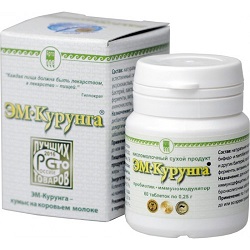 «ЭМ-курунга» в этот период является важным подходом к оптимизации питания, особенно у детей с выраженными симптомами дисбактериоза: вспучивание, срыгивание, плохой аппетит, нарушение стула, снижение иммунитета. Вот один из отзывов на прием «ЭМ-курунги»: «Оба моих ребенка почти с самого рождения стали выдавать малоприятные сюрпризы, связанные с плохими прибавками в весе, бесконечными сильными газами, неустойчивым стулом - то жидкий по 10 раз на дню, то запоры по 6 дней. И, конечно, колики и крик по ночам. Врачи ругались, что мало молока, оттуда и плохие прибавки, а колики-газы - норма до 4 месяцев, терпите. Чего мы только не перепробовали: мамино исключение из рациона всего на свете, ферменты, препараты с симетиконом, укропная вода, массажи живота, теплые пеленки и пресловутые газоотводные трубки...Со старшей дочерью я промучилась до 9 месяцев: колики прошли в 3,5, зато плохой аппетит, стул и недобор веса нас не покидали, да и болезненные газы ночами периодически возвращались. Анализ на дисбактериоз показал, что у ребенка Enterobacter Cloacae, назначили бактериофаг. После бактериофага сказали пить какой-нибудь препарат с «полезными бактериями». Все бы хорошо, да только мы к тому времени уже пили Линекс, Бифиформ, Бифидумбактерин с Лактобактерином, Хилак, а эффекта не видели. Тогда я вспомнила про «ЭМ-курунгу», которую мне советовали как хорошее средство для взрослых. Почитала аннотацию - все понравилось, возраст тоже подходил. Я использовала таблетки. Через 2-3 недели приема ситуация стала улучшаться и постепенно наладилась. Конечно, можно было списать все на бактериофаг, на то, что ребенок перерос и пр., но дальнейший опыт показал, что «ЭМ-курунга» реально хорошо помогает. Как только у дочери начинаются какие-то проблемы с пищеварением, я ей провожу «курс лечения», и все проходит.Со вторым ребенком вся картина коликов и прочего была еще более яркой и впечатляющей. От дисбактериоза мы к 5 месяцам пролечились аж 2 раза, еще и от ишерихий, и от клебсиеллы. Я ей с рождения давала Лактобактерин и Бифидумбактерин в ампулах, но толку от них не видела. В итоге в 5 месяцев стала давать «ЭМ-курунгу» и тоже увидела улучшение. Не скажу, что все стало прямо идеально, но мы, по крайней мере, начали спать и набирать вес.Я покупаю таблетки, хотя слышала, что бывают капсулы и можно как-то готовить напиток. У нас никто кисломолочку не употребляет, так что вряд ли его кто-то будет пить. Детям «ЭМ-курунгу» даю тоже «таблеточную». Старшая их просто разжевывает, запивая водой. Младшей делю таблетку на половинки, одну утром, другую вечером. Измельчаю полтаблетки, раздавив между двумя ложками, заливаю грудным молоком и даю в ложке выпить. Морщится, конечно, но пьет. Я очень надеюсь, что при помощи «ЭМ-курунги» и второй ребенок быстро избавится от проблем с пищеварением. Собственный положительный опыт и опыт применения со старшей дочерью дает основания для такой надежды. Желаю здоровья всем деткам и избавления от колик и других проблем с детским пищеварением тем, кому довелось с ними столкнуться». ЕленаПри подготовки материала использовался отзыв с сайта http://irecommend.ru